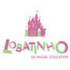 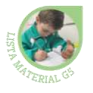                        1 AQUARELA 12 CORES 1 APONTADOR COM DEPÓSITO NO FORMATO DO LÁPIS 2 BORRACHAS BRANCAS                             2 BLOCOS DE CANSON BRANCO A4  2  BLOCOS DE KRAFT COLEÇÃO ECOCORES 100G/M2 (SUGESTÃO RIDET) 2  BLOCOS  DE CANSON COLORIDO A4 2  BLOCOS  ECOCORES MOLDURA A4 2 BLOCOS  DE CANSON BRANCO A3 1  BRINQUEDO PEDAGÓGICO – DOMINÓ/ JOGO DA MEMÓRIA (INGLÊS OU PORTUGUÊS) 10 BOTÕES GRANDES                            1 CADERNO DE DESENHO                             1 CADERNO MEIA PAUTA COM 96 FOLHAS CAPA DURA (PORTUGUÊS)                             1 CAIXA DE COLA PLÁSTICA 1 CAIXA DE GIZ DE GERA 2 CAIXAS  DE LÁPIS DE COR COM 24 CORES 2 CAIXAS ORGANIZADORAS TRANSPARENTES DE PLÁSTICO COM TAMPA  | 10 LITROS. 1 CAIXA DE COLA GLITTER                            1 CANETA PERMANENTE PRETA                             1 CAMISETA ADULTO PARA PINTURA  4 COLAS BASTÃO 40 GR (SUGESTÃO PRITT)                             1 COLHER DE PAU, PRATO PLÁSTICO OU COPO PLÁSTICO                             1 ESTOJO GRANDE COM 2 ZÍPERES 2 GIBIS 1 JOGO DE CANETINHA HIDROGRÁFICA COM 12 CORES 4 LÁPIS GRAFITE Nº2 1 LIVRO INFANTIL DE DOAÇÃO QUE TENHA EM CASA.                             1 PASTA PLÁSTICA A4 VERDE GROSSA COM ELÁSTICO 1 PINCEL Nº14 1 PACOTE DE PRITT TAK (MASSA ADESIVA) 2 REVISTAS PARA PESQUISA2 POTES DE LANTEJOULAS 1 ROLINHO DE PINTURA 2 ROLOS DE FITA CREPE (1 GROSSO E 1 FINO) 2 TUBOS DE COLA LÍQUIDA 20 SACOS OFÍCIOS GROSSOS A4 1 TESOURA SEM PONTA 1 TINTA GUACHE GRANDEMATERIAIS DE HIGIENE 1 ÁLCOOL GEL 5 CAIXAS DE LENÇO DE PAPEL 1 CREME DENTAL INFANTIL - deixar na sacolinha de higiene e repor quando necessário1 ESCOVA DE DENTE - deixar na sacolinha de higiene e repor quando necessário4 LENÇOS UMEDECIDOS 1 ESCOVA OU PENTE DE CABELO PEQUENA - deixar na sacolinha de higiene e repor quando necessário 1 SACOLINHA DE HIGIENE (SOLICITAR NA RECEPÇÃO DA ESCOLA)